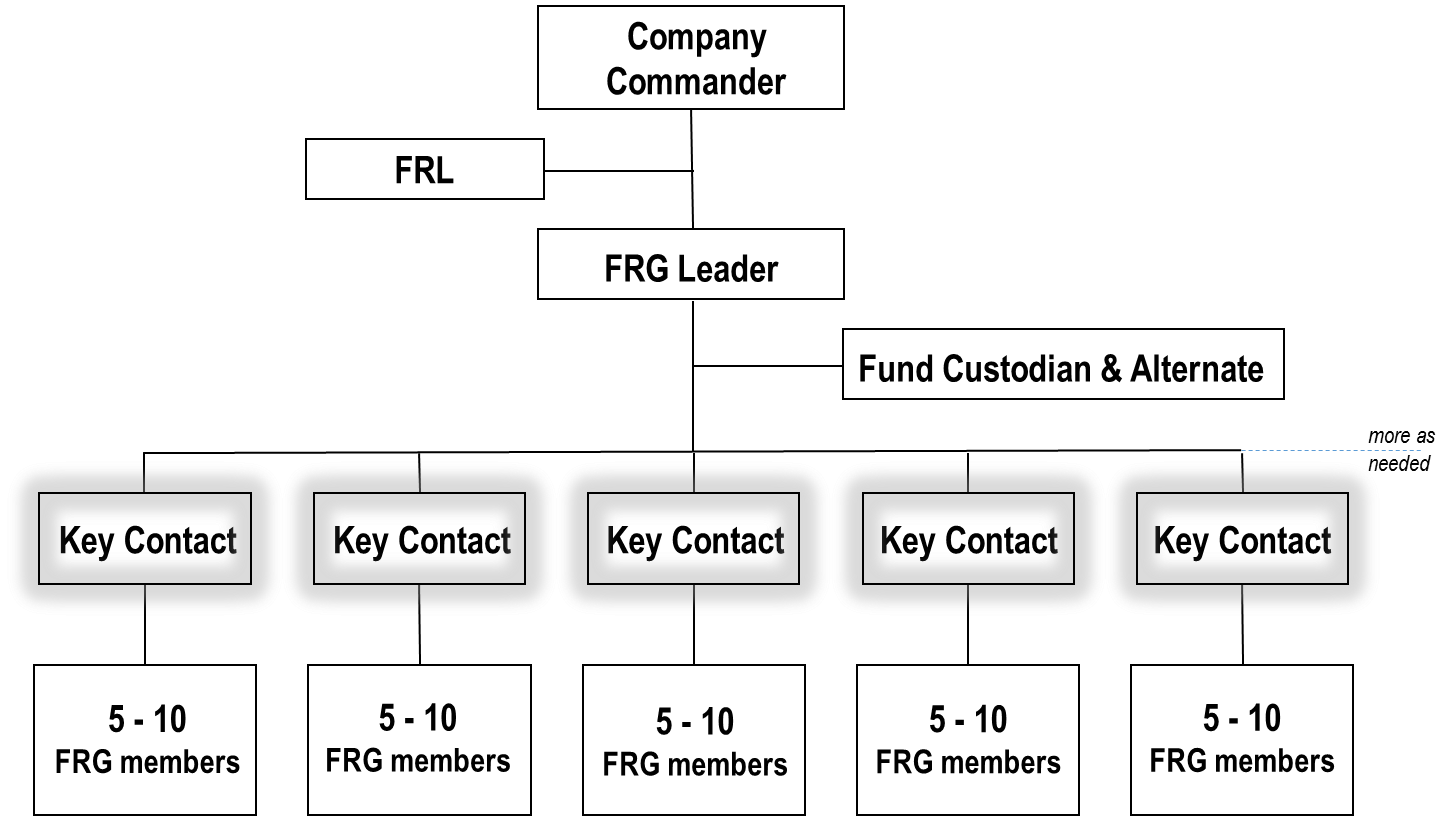 SAMPLE Roster of Assigned FRG MembersFRG Member NameHome Phone #Office Phone #Cell Phone #Email AddressEmergency Contact (Friend/Neighbor)Emergency Contact Phone #